https://web.s.ebscohost.com/ehost/detail/detail?vid=0&sid=09bbf371-b1c8-46ca-a838-38e661534209%40redis&bdata=JnNpdGU9ZWhvc3QtbGl2ZQ%3d%3d#AN=152705913&db=bsh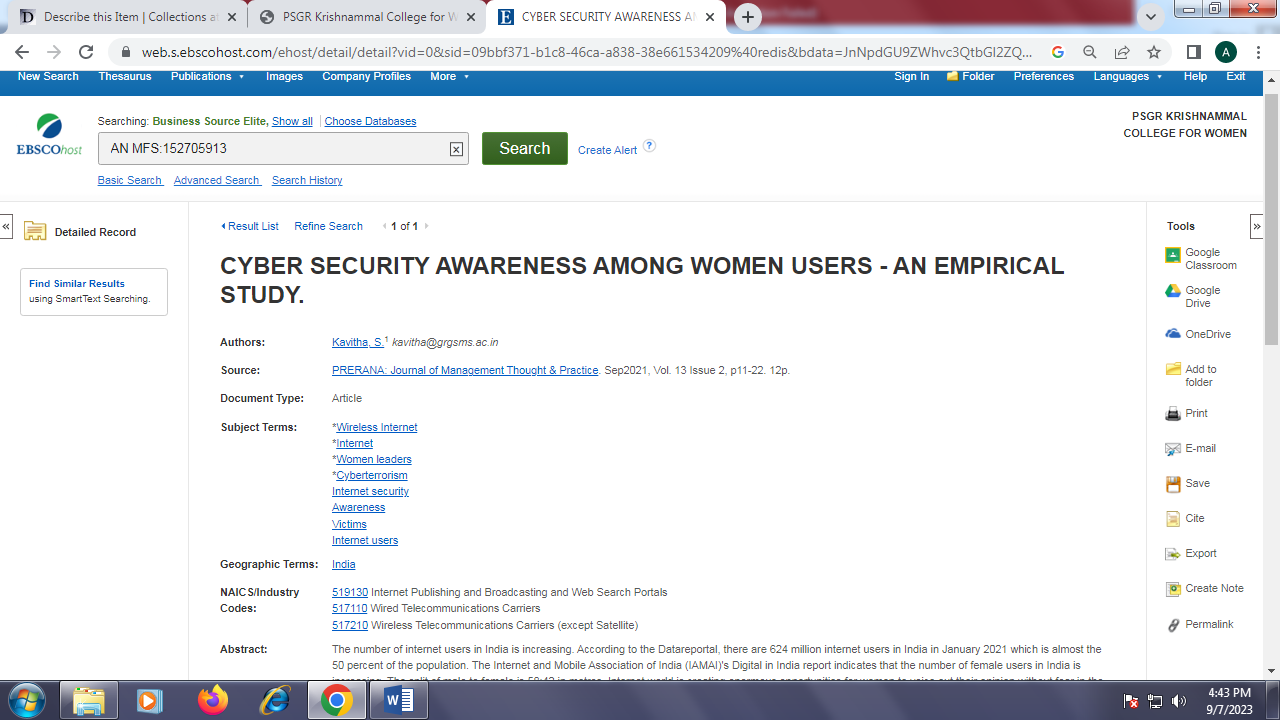 